                        Информационная карта ООО «Миго»1) Наименование организации:Общество с Ограниченной Ответственностью «Миго», ООО «Миго»2) Адрес организации:Юридический адрес:125362, г.Москва, ул.Свободы, д.35, строение 5, этаж 1, помещение I.Фактический адрес:125362, г.Москва, ул.Свободы, д.35, строение 5, этаж 1, помещение I.Почтовый  адрес: 125362, г.Москва, ул.Свободы, д.35, строение 5, этаж 1, помещение I.Вход на склад и офис с ул.Фабрициуса, д. 1, 10-я проходная Тушинского машиностроительного завода.3) Реквизиты организации:ИНН 7733880253  КПП 773301001ОГРН 1147746483158ОКПО 29490383ОКВЭД  46.46.2ОКАТО 45283593000Р/с 40702810238000067087 Московский банк ПАО Сбербанка России, г.Москва, К/с 30101810400000000225, БИК 044525225.4) Руководитель и главный бухгалтер организации:Генеральный директор:      Яхшиян М.Ю.             Главный бухгалтер:            Яхшиян М.Ю.           5) Контактное лицо:Ф.И.О.:                                 Яхшиян Мигран ЮрьевичКонтактный телефон:         Тел. 8-800-250-46-22, 8-495-741-46-22                           	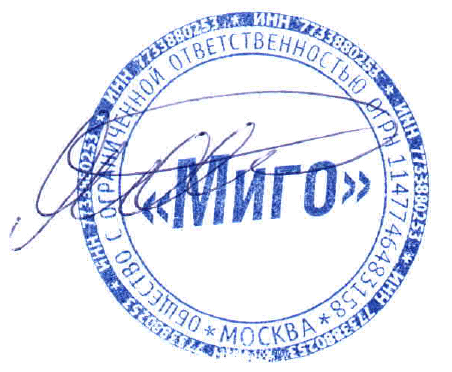 Е-mail:  2@ooomigo.ru       Сайты организации: www.alkotestery.ru www.moi-gorod.biz 